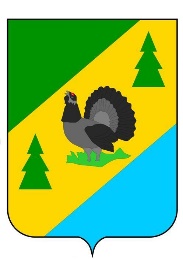 РОССИЙСКАЯ ФЕДЕРАЦИЯИРКУТСКАЯ ОБЛАСТЬАЛЗАМАЙСКОЕ МУНИЦИПАЛЬНОЕ ОБРАЗОВАНИЕАДМИНИСТРАЦИЯПОСТАНОВЛЕНИЕ № 77г. Алзамайот 1 июня 2022 г.                                  Об утверждении   административного регламента предоставления муниципальной услуги «Выдача решения об утверждении схемырасположения земельного участка или земельных участков на кадастровом плане территории Алзамайского муниципального образования»	В целях урегулирования отношений, возникших в связи с предоставлением муниципальных услуг и повышения качества их предоставления в Алзамайском муниципальном   образовании,   руководствуясь   Федеральным   законом   от  27.07.2010 г.         № 210-ФЗ «Об организации предоставления государственных и муниципальных услуг», Федеральным законом от 06.10.2003 г. № 131-ФЗ «Об общих принципах организации местного самоуправления в Российской Федерации», Указом Президента Российской Федерации от 07.05.2012 г. № 601 «Об основных направлениях совершенствования системы государственного управления», статьями 6, 47 Устава Алзамайского муниципального образования, администрация Алзамайского муниципального образования ПОСТАНОВЛЯЕТ:1. Утвердить административный регламент предоставления муниципальной услуги «Выдача решения об утверждении схемы расположения земельного участка или земельных участков на кадастровом плане территории Алзамайского муниципального образования» (прилагается);2. Признать утратившим силу постановление администрации Алзамайского муниципального образования от 09.02.2015 г. № 9;3. Настоящее постановление подлежит официальному опубликованию в газете «Вестник Алзамайского муниципального образования» и размещению на официальном сайте Алзамайского муниципального образования (http://alzamai.ru).Глава Алзамайского муниципального образования		                                                             А.В. ЛебедевАДМИНИСТРАТИВНЫЙ РЕГЛАМЕНТ ПРЕДОСТАВЛЕНИЯ МУНИЦИПАЛЬНОЙ УСЛУГИ «ВЫДАЧА РЕШЕНИЯ ОБ УТВЕРЖДЕНИИ СХЕМЫ РАСПОЛОЖЕНИЯ ЗЕМЕЛЬНОГО УЧАСТКА ИЛИ ЗЕМЕЛЬНЫХ УЧАСТКОВ НА КАДАСТРОВОМ ПЛАНЕ ТЕРРИТОРИИ АЛЗАМАЙСКОГО МУНИЦИПАЛЬНОГО ОБРАЗОВАНИЯ»Раздел I. ОБЩИЕ ПОЛОЖЕНИЯГлава 1. ПРЕДМЕТ РЕГУЛИРОВАНИЯ АДМИНИСТРАТИВНОГО РЕГЛАМЕНТА1. Административный регламент предоставления муниципальной услуги «Выдача решения об утверждении схемы расположения земельного участка или земельных участков на кадастровом плане территории Алзамайского муниципального образования»  (далее – административный регламент) разработан в целях определения процедур принятия решения об утверждении схемы расположения земельного участка на кадастровом плане территории, находящейся в муниципальной собственности.2. Административный регламент разработан в целях повышения качества и доступности результатов предоставления муниципальной услуги, определяет сроки, порядок и последовательность действий администрации Алзамайского муниципального образования, при осуществлении полномочий.Глава 2. КРУГ ЗАЯВИТЕЛЕЙ3. При предоставлении муниципальной услуги заявителями являются физические или юридические лица, а также их представители (далее – заявители).Глава 3. ТРЕБОВАНИЯ К ПОРЯДКУ ИНФОРМИРОВАНИЯО ПРЕДОСТАВЛЕНИИ МУНИЦИПАЛЬНОЙ УСЛУГИ4. Для получения информации по вопросам предоставления муниципальной услуги и процедурах предоставления муниципальной услуги (далее – информация) заявитель обращается в отдел по жилищным, архитектурно-строительным вопросам и оказанию услуг ЖКХ администрации Алзамайского муниципального образования (далее – уполномоченный орган)5. Законодательством предусмотрена возможность получения муниципальной услуги через многофункциональный центр предоставления государственных и муниципальных услуг (далее – МФЦ).Для получения информации о муниципальной услуге заявитель вправе обратиться в МФЦ, находящийся на территории Иркутской области.6. Информация предоставляется:а) при личном контакте с заявителями;б) с использованием средств телефонной, факсимильной и электронной связи, в том числе через официальный сайт уполномоченного органа в информационно-телекоммуникационной сети «Интернет» – www.alzamai.ru, официальный сайт МФЦ, а также через региональную государственную информационную систему «Региональный портал государственных и муниципальных услуг Иркутской области» в информационно-телекоммуникационной сети «Интернет» - http://38.gosuslugi.ru (далее – Портал);в) письменно, в случае письменного обращения заявителя.7. Должностное лицо уполномоченного органа, осуществляющее предоставление информации, должно принять все необходимые меры по предоставлению заявителю исчерпывающей информации по вопросу обращения, в том числе с привлечением других должностных лиц уполномоченного органа.8. Должностные лица уполномоченного органа, предоставляют информацию по следующим вопросам:а) об уполномоченном органе, осуществляющем предоставление муниципальной услуги, включая информацию о месте нахождения уполномоченного органа, графике работы, контактных телефонах;б) о порядке предоставления муниципальной услуги и ходе предоставления муниципальной услуги;в) о перечне документов, необходимых для предоставления муниципальной услуги;г) о времени приема документов, необходимых для предоставления муниципальной услуги;д) о сроке предоставления муниципальной услуги;е) об основаниях отказа в приеме документов, необходимых для предоставления муниципальной услуги;ж) об основаниях отказа в предоставлении муниципальной услуги;з) о порядке обжалования решений и действий (бездействия) уполномоченного органа, осуществляющего предоставление муниципальной услуги, а также должностных лиц уполномоченного органа.9. Основными требованиями при предоставлении информации являются:а) актуальность;б) своевременность;в) четкость и доступность в изложении информации;г) полнота информации;д) соответствие информации требованиям законодательства.10. Предоставление информации по телефону осуществляется путем непосредственного общения заявителя с должностным лицом уполномоченного органа.11. При ответах на телефонные звонки должностные лица уполномоченного органа подробно и в вежливой (корректной) форме информируют заявителей по интересующим их вопросам. Ответ на телефонный звонок начинается с информации о фамилии, имени, отчестве (если имеется) и должности лица, принявшего телефонный звонок.При невозможности должностного лица уполномоченного органа, принявшего звонок, самостоятельно ответить на поставленные вопросы, телефонный звонок переадресовывается (переводится) на другое должностное лицо уполномоченного органа или же обратившемуся заявителю сообщается телефонный номер, по которому можно получить необходимую информацию. Максимальное время телефонного разговора составляет 10 минут. 12. Если заявителя не удовлетворяет информация, представленная должностным лицом уполномоченного органа, он может обратиться к главе Алзамайского муниципального образования (в случае его отсутствия – заместителю главы).13. Обращения заявителя (в том числе переданные при помощи факсимильной и электронной связи) о предоставлении информации рассматриваются должностными лицами уполномоченного органа в срок, не превышающий 30 рабочих дней со дня регистрации обращения. Днем регистрации обращения является день его поступления в уполномоченный орган. Ответ на обращение, поступившее в уполномоченный орган, в течение срока его рассмотрения направляется по адресу, указанному в обращении.Ответ на обращение, переданное при помощи электронной связи, в течение срока его рассмотрения направляется с помощью информационно-телекоммуникационной сети «Интернет» на адрес электронной почты, с которого поступило обращение.14. Информация об уполномоченном органе, порядке предоставления муниципальной услуги, а также порядке получения информации по вопросам предоставления муниципальной услуги и ходе предоставления муниципальной услуги размещается:а) на стендах, расположенных в помещениях, занимаемых уполномоченным органом;б) на официальном сайте уполномоченного органа в информационно-телекоммуникационной сети «Интернет» – www.alzamai.ru, официальном сайте МФЦ, а также на Портале;в) посредством публикации в средствах массовой информации.15. На стендах, расположенных в помещениях, занимаемых уполномоченным органом, размещается следующая информация:1) список документов для получения муниципальной услуги;2) о сроках предоставления муниципальной услуги;3) извлечения из административного регламента:а) об основаниях отказа в предоставлении муниципальной услуги;б) об описании конечного результата предоставления муниципальной услуги;в) о порядке досудебного обжалования решений и действий (бездействия) уполномоченного органа, а также должностных лиц уполномоченного органа;4) почтовый адрес уполномоченного органа, номера телефонов для справок, график приема заявителей по вопросам предоставления муниципальной услуги, адрес официального сайта Портала;5) перечень нормативных правовых актов, регулирующих отношения, возникающие в связи с предоставлением муниципальной услуги.16. Информация об уполномоченном органе (структурном подразделении  администрации Алзамайского муниципального образования), предоставляющего муниципальную услугу:Отдел по жилищным, архитектурно-строительным вопросам, оказанию услуг ЖКХ администрации Алзамайского муниципального образования.а) место нахождения: Иркутская область, Нижнеудинский район, г. Алзамай,        ул. Первомайская, 119, каб. № 4;  б) телефон: 8 (39557) 6-17-79;в) почтовый адрес для направления документов и обращений: 665160, Иркутская область, Нижнеудинский район, г. Алзамай, ул. Первомайская, 119;г) официальный сайт в информационно-телекоммуникационной сети «Интернет» – www.alzamai.ru;д) адрес электронной почты: alzamai@inbox.ru.17. График приема заявителей в уполномоченном органе:Раздел II. СТАНДАРТ ПРЕДОСТАВЛЕНИЯ МУНИЦИПАЛЬНОЙ УСЛУГИГлава 4. НАИМЕНОВАНИЕ МУНИЦИПАЛЬНОЙ УСЛУГИ19. Под муниципальной услугой в настоящем административном регламенте понимается утверждение схемы расположения земельного участка на кадастровом плане территории, находящегося в муниципальной собственности (далее – схема расположения земельного участка).20. Предоставление земельных участков осуществляется в соответствии с законодательством.Глава 5. НАИМЕНОВАНИЕ ОРГАНА МЕСТНОГО САМОУПРАВЛЕНИЯ,ПРЕДОСТАВЛЯЮЩЕГО МУНИЦИПАЛЬНУЮ УСЛУГУ21. Муниципальная услуга предоставляется  отделом по жилищным, архитектурно-строительным вопросам и оказанию услуг ЖКХ администрации Алзамайского муниципального образования  (далее - уполномоченным органом).22. При предоставлении муниципальной услуги уполномоченный орган, МФЦ,  не вправе требовать от заявителей осуществления действий, в том числе согласований, необходимых для получения муниципальной услуги и связанных с обращением в иные государственные органы, органы местного самоуправления, организации, за исключением получения услуг, включенных в перечень услуг, которые являются необходимыми и обязательными для предоставления муниципальных услуг, утвержденный постановлением администрации Алзамайского муниципального образования                      от   17.10.2017 г. № 216А «Об утверждении Реестра муниципальных услуг и работ, оказываемых и выполняемых муниципальными учреждениями Алзамайского муниципального образования».23. При предоставлении муниципальной услуги уполномоченный орган осуществляет межведомственное информационное взаимодействие с Федеральной службой государственной регистрации, кадастра и картографии (Росреестр), Федеральной налоговой службой.Глава 6. ОПИСАНИЕ РЕЗУЛЬТАТАПРЕДОСТАВЛЕНИЯ МУНИЦИПАЛЬНОЙ УСЛУГИ24. Конечным результатом предоставления муниципальной услуги является:а) постановление администрации Алзамайского муниципального образования об утверждении схемы расположения земельного участка на кадастровом плане территории;б) отказ в утверждении схемы расположения земельного участка.Глава 7. СРОК ПРЕДОСТАВЛЕНИЯ МУНИЦИПАЛЬНОЙ УСЛУГИ, В ТОМ ЧИСЛЕ С УЧЕТОМ НЕОБХОДИМОСТИ ОБРАЩЕНИЯ В ОРГАНИЗАЦИИ, УЧАСТВУЮЩИЕ В ПРЕДОСТАВЛЕНИИ МУНИЦИПАЛЬНОЙ УСЛУГИ, СРОК ПРИОСТАНОВЛЕНИЯ ПРЕДОСТАВЛЕНИЯ МУНИЦИПАЛЬНОЙ УСЛУГИ, СРОК ВЫДАЧИ ДОКУМЕНТОВ, ЯВЛЯЮЩИХСЯ РЕЗУЛЬТАТОМ ПРЕДОСТАВЛЕНИЯ МУНИЦИПАЛЬНОЙ УСЛУГИ25. Срок предоставления муниципальной услуги включает в себя:а) принятие решения об утверждении схемы расположения земельного участка – в течение 12 рабочих дней со дня регистрации заявления в уполномоченном органе;б) принятие решения об отказе в утверждении схемы расположения земельного участка – в течение 12 рабочих дней со дня регистрации заявления в уполномоченном органе.26. Сроки выдачи (направления) документов, фиксирующих конечный результат предоставления муниципальной услуги:а) постановление администрации Алзамайского муниципального образования об утверждении схемы расположения земельного участка на кадастровом плане территории – не позднее 12 рабочих дней с момента регистрации заявления в уполномоченном органе, и в течение 3 рабочих дней со дня принятия соответствующего решения;б) отказ в утверждении схемы расположения земельного участка – не позднее 12 рабочих дней с момента регистрации заявления в уполномоченном органе, и в течение 3 рабочих дней со дня принятия соответствующего решения.27. Предоставление муниципальной услуги приостанавливается в случае, если на момент поступления в уполномоченный орган заявления об утверждении схемы расположения земельного участка на рассмотрении находится представленная ранее другим лицом схема расположения земельного участка и местоположение земельных участков, образование которых предусмотрено этими схемами, частично или полностью совпадает, до принятия решения об утверждении ранее направленной схемы расположения земельного участка либо до принятия решения об отказе в утверждении ранее направленной схемы расположения земельного участка.Глава 8. ПЕРЕЧЕНЬ НОРМАТИВНЫХ ПРАВОВЫХ АКТОВ, РЕГУЛИРУЮЩИХ ОТНОШЕНИЯ, ВОЗНИКАЮЩИЕ В СВЯЗИ С ПРЕДОСТАВЛЕНИЕМ МУНИЦИПАЛЬНОЙ УСЛУГИ28. Предоставление муниципальной услуги осуществляется в соответствии с законодательством Российской Федерации.29. Правовой основой предоставления муниципальной услуги являются следующие нормативные правовые акты:а) Конституция Российской Федерации (принята  всенародным голосованием          12 декабря 1993 года, с изменениями и дополнениями); б) Земельный кодекс Российской Федерации от 25 октября 2001 г. № 136-ФЗ (с изменениями и дополнениями);в) Градостроительный кодекс Российской Федерации от 29 декабря 2004 г. № 190-ФЗ (с изменениями и дополнениями);г) Федеральный закон от 25 октября 2001 года № 137-ФЗ «О введении в действие Земельного кодекса Российской Федерации» (с изменениями и дополнениями);д) Федеральный закон от 29 декабря 2004 года № 191-ФЗ «О введении в действие Градостроительного кодекса Российской Федерации» (с изменениями и дополнениями);е) Федеральный закон от 6 октября 2003 года № 131-ФЗ «Об общих принципах организации местного самоуправления в Российской Федерации» (с изменениями и дополнениями);ж) Федеральный закон от 27 июля 2010 года № 210-ФЗ «Об организации предоставления государственных и муниципальных услуг» (с изменениями и дополнениями);з) Приказ Министерства экономического развития Российской Федерации от 14 января 2015 года № 7 «Об утверждении порядка и способов подачи заявлений об утверждении схемы расположения земельного участка или земельных участков на кадастровом плане территории, заявления о проведении аукциона по продаже земельного участка, находящегося в государственной или муниципальной собственности, или аукциона на право заключения договора аренды земельного участка, находящегося в государственной или муниципальной собственности, заявления о предварительном согласовании предоставления земельного участка, находящегося в государственной или муниципальной собственности, заявления о предоставлении земельного участка, находящегося в государственной или муниципальной собственности, и заявления о перераспределении земель и (или) земельных участков, находящихся в государственной или муниципальной собственности, и земельных участков, находящихся в частной собственности, в форме электронных документов с использованием информационно-телекоммуникационной сети «Интернет», а также требований к их формату»;и) Приказ Министерства экономического развития Российской Федерации от 27 ноября 2014 года № 762 «Об утверждении требований к подготовке схемы расположения земельного участка или земельных участков на кадастровом плане территории и формату схемы расположения земельного участка или земельных участков на кадастровом плане территории при подготовке схемы расположения земельного участка или земельных участков на кадастровом плане территории в форме электронного документа, формы схемы расположения земельного участка или земельных участков на кадастровом плане территории, подготовка которой осуществляется в форме документа на бумажном носителе» (с изменениями и дополнениями);к) Устав Алзамайского муниципального образования принятый на заседании Думы Алзамайского муниципального образования 19 декабря 2005 г. (с изменениями и дополнениями);л)   Постановление администрации Алзамайского муниципального образования от 17.10.2017 г. № 216А «Об утверждении Реестра муниципальных услуг и работ, оказываемых и выполняемых муниципальными учреждениями Алзамайского муниципального образования»;м)  Решение Думы Алзамайского муниципального образования от  04 июля 2013 г. № 107 «Об утверждении Генерального плана Алзамайского муниципального образования Нижнеудинского района Иркутской области» (с изменениями и дополнениями);н) Решение Думы Алзамайского муниципального образования от  04 июля 2013 г. № 108 «Об утверждении Правил землепользования и застройки Алзамайского муниципального образования Нижнеудинского района Иркутской области» (с изменениями и дополнениями);о)  Иные нормативные правовые акты Российской Федерации, Иркутской области, муниципальные правовые акты Алзамайского муниципального образования.Глава 9. ИСЧЕРПЫВАЮЩИЙ ПЕРЕЧЕНЬ ДОКУМЕНТОВ, НЕОБХОДИМЫХ В СООТВЕТСТВИИ С НОРМАТИВНЫМИ ПРАВОВЫМИ АКТАМИ ДЛЯ ПРЕДОСТАВЛЕНИЯ МУНИЦИПАЛЬНОЙ УСЛУГИ И УСЛУГ, КОТОРЫЕ ЯВЛЯЮТСЯ НЕОБХОДИМЫМИ И ОБЯЗАТЕЛЬНЫМИ ДЛЯ ПРЕДОСТАВЛЕНИЯ МУНИЦИПАЛЬНОЙ УСЛУГИ, ПОДЛЕЖАЩИХ ПРЕДСТАВЛЕНИЮ ЗАЯВИТЕЛЕМ, СПОСОБЫ ИХ ПОЛУЧЕНИЯ ЗАЯВИТЕЛЕМ30. К документам, необходимым для предоставления муниципальной услуги, относятся: а) заявление об утверждении схемы расположения земельного участка по форме согласно приложению 1 к настоящему административному регламенту (далее – заявление);б) схема расположения земельного участка или земельных участков на кадастровом плане территории;в) копия паспорта или иного документа, удостоверяющего личность заявителя – для физических лиц;г) документы, подтверждающие полномочия лица, подписавшего заявление – для юридических лиц;д) документы, подтверждающие полномочия лица, подающего заявление и документы, предусмотренные настоящим пунктом, действовать от имени заявителя, в случае подачи заявления и документов представителем заявителя.31. При предоставлении муниципальной услуги уполномоченный орган не вправе требовать от заявителей или их представителей документы, не указанные в пункте 30 настоящего административного регламента.32. Требования к документам, представляемым заявителем:а) документы должны иметь печати (при ее наличии), подписи уполномоченных должностных лиц государственных органов, органов местного самоуправления муниципальных образований Иркутской области или должностных лиц иных организаций, выдавших данные документы или удостоверивших подлинность копий документов (в случае получения документа в форме электронного документа он должен быть подписан электронной подписью);б) тексты документов должны быть написаны разборчиво;в) документы не должны иметь подчисток, приписок, зачеркнутых слов и не оговоренных в них исправлений;г) документы не должны быть исполнены карандашом;д) документы не должны иметь повреждений, наличие которых не позволяет однозначно истолковать их содержание.Глава 10. ПЕРЕЧЕНЬ ДОКУМЕНТОВ, НЕОБХОДИМЫХ В СООТВЕТСТВИИ С НОРМАТИВНЫМИ ПРАВОВЫМИ АКТАМИ ДЛЯ ПРЕДОСТАВЛЕНИЯ МУНИЦИПАЛЬНОЙ УСЛУГИ, КОТОРЫЕ НАХОДЯТСЯ В РАСПОРЯЖЕНИИ ГОСУДАРСТВЕННЫХ ОРГАНОВ, ОРГАНОВ МЕСТНОГО САМОУПРАВЛЕНИЯ МУНИЦИПАЛЬНЫХ ОБРАЗОВАНИЙ ИРКУТСКОЙ ОБЛАСТИ И ИНЫХ ОРГАНОВ, УЧАСТВУЮЩИХ В ПРЕДОСТАВЛЕНИИ ГОСУДАРСТВЕННЫХ ИЛИ МУНИЦИПАЛЬНЫХ УСЛУГ, И КОТОРЫЕ ЗАЯВИТЕЛЬ ВПРАВЕ ПРЕДСТАВИТЬ33. К документам, необходимым в соответствии с нормативными правовыми актами для предоставления услуги, которые находятся в распоряжении государственных органов, органов местного самоуправления муниципальных образований Иркутской области и иных органов, участвующих в предоставлении государственных или муниципальных услуг, и которые заявитель вправе представить, относятся:а) кадастровый паспорт земельного участка;	б) выписка из Единого государственного реестра юридических лиц, выданная не ранее чем за три месяца до дня подачи заявления.34. Уполномоченный орган, МФЦ при предоставлении муниципальной услуги не вправе требовать от заявителей:а) представления документов и информации или осуществления действий, представление или осуществление которых не предусмотрено нормативными правовыми актами, регулирующими отношения, возникающие в связи с предоставлением муниципальной услуги;б) представления документов и информации, которые в соответствии с нормативными правовыми актами Российской Федерации, нормативными правовыми актами Иркутской области и муниципальными правовыми актами муниципальных образований Иркутской области находятся в распоряжении органа местного самоуправления муниципального образования Иркутской области, предоставляющего муниципальную услугу, иных государственных органов, органов местного самоуправления муниципальных образований Иркутской области и (или) подведомственных государственным органам и органам местного самоуправления муниципальных образований Иркутской области организаций, участвующих в предоставлении государственных или муниципальных услуг, за исключением документов, указанных в части 6 статьи 7 Федерального закона № 210-ФЗ.Глава 11. ПЕРЕЧЕНЬ ОСНОВАНИЙ ДЛЯ ОТКАЗА В ПРИЕМЕ ДОКУМЕНТОВ, НЕОБХОДИМЫХ ДЛЯ ПРЕДОСТАВЛЕНИЯ МУНИЦИПАЛЬНОЙ УСЛУГИ35. Основанием для отказа в приеме к рассмотрению заявления и документов являются:- отсутствие у представителя заявителя доверенности, удостоверяющей полномочия представителя заявителя, оформленной в установленном законом порядке;- несоответствие документов требованиям, указанным в пункте 32 настоящего административного регламента;-  наличие в заявлении нецензурных либо оскорбительных выражений, угроз жизни, здоровью и имуществу должностных лиц уполномоченного органа, а также членов их семей.Глава 12. ПЕРЕЧЕНЬ ОСНОВАНИЙ ДЛЯ ПРИОСТАНОВЛЕНИЯИЛИ ОТКАЗА В ПРЕДОСТАВЛЕНИИ МУНИЦИПАЛЬНОЙ УСЛУГИ36. В случае, если на момент поступления в уполномоченный орган заявления об утверждении схемы расположения земельного участка на рассмотрении находится представленная ранее другим лицом схема расположения земельного участка и местоположение земельных участков, образование которых предусмотрено этими схемами, частично или полностью совпадает, уполномоченный орган принимает решение о приостановлении рассмотрения поданного позднее заявления об утверждении схемы расположения земельного участка.Уполномоченный орган, в течение 3 рабочих дней со дня принятия решения о приостановлении предоставления муниципальной услуги, направляет такое решение заявителю, в отношение которого принято такое решение, почтовым отправлением либо по обращению заявителя – вручает его лично.Рассмотрение поданного позднее заявления об утверждении схемы расположения земельного участка приостанавливается до принятия решения об утверждении ранее направленной схемы расположения земельного участка либо до принятия решения об отказе в утверждении ранее направленной схемы расположения земельного участка.37. Основаниями для отказа в предоставлении муниципальной услуги являются:1) несоответствие схемы расположения земельного участка ее форме, формату или требованиям к ее подготовке, которые установлены в соответствии с пунктом 12 статьи 11.10 Земельного кодекса Российской Федерации (далее – ЗК РФ);2) полное или частичное совпадение местоположения земельного участка, образование которого предусмотрено схемой его расположения, с местоположением земельного участка, образуемого в соответствии с ранее принятым решением об утверждении схемы расположения земельного участка, срок действия которого не истек;3) схема расположения земельного участка разработана с нарушением предусмотренных статьей 11.9 ЗК РФ требований к образуемым земельным участкам:3.1) несоответствие предельным (максимальным и минимальным) размерам земельных участков, в отношении которых в соответствии с законодательством о градостроительной деятельности устанавливаются градостроительные регламенты;3.2) границы земельного участка пересекают границы муниципальных образований и (или) границы населенных пунктов;3.3) образование земельного участка приводит к невозможности разрешенного использования расположенных на таком земельном участке объектов недвижимости;3.4) сохраняемые в отношении образуемых (при разделе или выделении) земельных участков обременения (ограничения) не позволяют использовать указанные земельные участки в соответствии с разрешенным использованием;3.5) образование земельных участков приводит к вклиниванию, вкрапливанию, изломанности границ, чересполосице, невозможности размещения объектов недвижимости и другим препятствующим рациональному использованию и охране земель недостаткам, а также нарушает требования, установленные ЗК РФ, другими федеральными законами;3.6) границы образованного земельного участка пересекают границы территориальных зон, лесничеств, лесопарков, за исключением земельного участка, образуемого для проведения работ по геологическому изучению недр, разработки месторождений полезных ископаемых, размещения линейных объектов, гидротехнических сооружений, а также водохранилищ, иных искусственных водных объектов.4) несоответствие схемы расположения земельного участка утвержденному проекту планировки территории, землеустроительной документации, положению об особо охраняемой природной территории;5) расположение земельного участка, образование которого предусмотрено схемой расположения земельного участка, в границах территории, для которой утвержден проект межевания территории;6) в отношении земельного участка не установлено разрешенное использование или разрешенное использование земельного участка не соответствует целям использования земельного участка, указанным в заявлении об утверждении схемы расположения земельного участка;7) земельный участок не отнесен к определенной категории земель;8) земельный участок предоставлен на праве постоянного (бессрочного) пользования, безвозмездного пользования, пожизненного наследуемого владения или аренды;9) на земельном участке расположены здание, сооружение, объект незавершенного строительства, принадлежащие гражданам или юридическим лицам, за исключением случаев размещения сооружения (в том числе сооружения, строительство которого не завершено) на земельном участке на условиях сервитута или объекта, который предусмотрен пунктом 3 статьи 39.36 ЗК РФ и размещение которого не препятствует использованию такого земельного участка в соответствии с его разрешенным использованием;10) на земельном участке расположены здание, сооружение, объект незавершенного строительства, находящиеся в государственной или муниципальной собственности, и продажа или предоставление в аренду указанных здания, сооружения, объекта незавершенного строительства является предметом другого аукциона либо указанные здание, сооружение, объект незавершенного строительства не продаются или не передаются в аренду на этом аукционе одновременно с земельным участком;11) земельный участок расположен в границах застроенной территории, в отношении которой заключен договор о ее развитии, или территории, в отношении которой заключен договор о ее комплексном освоении;12) земельный участок в соответствии с утвержденными документами территориального планирования и (или) документацией по планировке территории предназначен для размещения объектов федерального значения, объектов регионального значения или объектов местного значения;13) земельный участок предназначен для размещения здания или сооружения в соответствии с государственной программой Российской Федерации, государственной программой субъекта Российской Федерации или адресной инвестиционной программой;14) в отношении земельного участка принято решение о предварительном согласовании его предоставления;15) в отношении земельного участка поступило заявление о предварительном согласовании его предоставления или заявление о предоставлении земельного участка, за исключением случаев, если принято решение об отказе в предварительном согласовании предоставления такого земельного участка или решение об отказе в его предоставлении;16) земельный участок является земельным участком общего пользования или расположен в границах земель общего пользования, территории общего пользования;17) земельный участок изъят для государственных или муниципальных нужд, за исключением земельных участков, изъятых для государственных или муниципальных нужд, в связи с признанием многоквартирного дома, который расположен на таком земельном участке, аварийным и подлежащим сносу или реконструкции;18) отсутствие запрашиваемых документов в государственных органах, органах местного самоуправления и подведомственных государственным органам или органам местного самоуправления организациях.38. Неполучение (несвоевременное получение) документов, запрошенных в соответствии с пунктом 33 настоящего административного регламента, не может являться основанием для отказа в утверждении схемы земельного участка.Решение об отказе в утверждении схемы должно содержать основания отказа с обязательной ссылкой на нарушения, предусмотренные пунктом 36 настоящего административного регламента.Отказ в предоставлении муниципальной услуги может быть обжалован заявителем в порядке, установленном законодательством.Глава 13. ПЕРЕЧЕНЬ УСЛУГ, КОТОРЫЕ ЯВЛЯЮТСЯ НЕОБХОДИМЫМИ И ОБЯЗАТЕЛЬНЫМИ ДЛЯ ПРЕДОСТАВЛЕНИЯ МУНИЦИПАЛЬНОЙ УСЛУГИ, В ТОМ ЧИСЛЕ СВЕДЕНИЯ О ДОКУМЕНТЕ (ДОКУМЕНТАХ), ВЫДАВАЕМОМ (ВЫДАВАЕМЫХ) ОРГАНИЗАЦИЯМИ, УЧАСТВУЮЩИМИ В ПРЕДОСТАВЛЕНИИ МУНИЦИПАЛЬНОЙ УСЛУГИ39. Услуги, которые являются необходимыми и обязательными для предоставления муниципальной услуги, в том числе сведения о документе (документах), выдаваемом (выдаваемых) организациями, участвующими в предоставлении муниципальной услуги, отсутствуют.Глава 14. ПОРЯДОК, РАЗМЕР И ОСНОВАНИЯ ВЗИМАНИЯ ГОСУДАРСТВЕННОЙ ПОШЛИНЫ ИЛИ ИНОЙ ПЛАТЫ, ВЗИМАЕМОЙ ЗА ПРЕДОСТАВЛЕНИЕ МУНИЦИПАЛЬНОЙ УСЛУГИ40. Муниципальная услуга предоставляется заявителям бесплатно. Оплата государственной пошлины или иной платы при предоставлении муниципальной услуги не установлена.41. Основания взимания государственной пошлины или иной платы, взимаемой при предоставлении муниципальной услуги, законодательством не установлены.Глава 15. ПОРЯДОК, РАЗМЕР И ОСНОВАНИЯ ВЗИМАНИЯ ПЛАТЫ ЗА ПРЕДОСТАВЛЕНИЕ УСЛУГ, КОТОРЫЕ ЯВЛЯЮТСЯ НЕОБХОДИМЫМИ И ОБЯЗАТЕЛЬНЫМИ ДЛЯ ПРЕДОСТАВЛЕНИЯ МУНИЦИПАЛЬНОЙ УСЛУГИ, ВКЛЮЧАЯ ИНФОРМАЦИЮ О МЕТОДИКЕ РАСЧЕТА РАЗМЕРА ТАКОЙ ПЛАТЫ42. Плата за услуги, которые являются необходимыми и обязательными для предоставления муниципальной услуги, отсутствует.Глава 16. МАКСИМАЛЬНЫЙ СРОК ОЖИДАНИЯ В ОЧЕРЕДИ ПРИ ПОДАЧЕ ЗАЯВЛЕНИЯ О ПРЕДОСТАВЛЕНИИ МУНИЦИПАЛЬНОЙ УСЛУГИ И ПРИ ПОЛУЧЕНИИ РЕЗУЛЬТАТА ПРЕДОСТАВЛЕНИЯ ТАКОЙ УСЛУГИ43. Максимальное время ожидания в очереди при подаче заявления и документов не превышает 10 минут.44. Максимальное время ожидания в очереди при получении результата муниципальной услуги не превышает 10 минут.Глава 17. СРОК И ПОРЯДОК РЕГИСТРАЦИИ ЗАЯВЛЕНИЯ ЗАЯВИТЕЛЯ О ПРЕДОСТАВЛЕНИИ МУНИЦИПАЛЬНОЙ УСЛУГИ, В ТОМ ЧИСЛЕ В ЭЛЕКТРОННОЙ ФОРМЕ45. Регистрацию заявления и документов о предоставлении муниципальной услуги, в том числе в электронной форме, осуществляет должностное лицо администрации Алзамайского муниципального образования, ответственное за регистрацию входящей корреспонденции.46. Максимальное время регистрации заявления о предоставлении муниципальной услуги составляет 10 минут.Глава 18. ТРЕБОВАНИЯ К ПОМЕЩЕНИЯМ,В КОТОРЫХ ПРЕДОСТАВЛЯЕТСЯ МУНИЦИПАЛЬНАЯ УСЛУГА47. Вход в здание администрации Алзамайского муниципального образования оборудуется информационной табличкой (вывеской), содержащей информацию о полном наименовании уполномоченного органа.48. Инвалидам (включая инвалидов, использующих кресла-коляски и собак-проводников) (далее – инвалиды) обеспечивается беспрепятственный доступ к зданию уполномоченного органа и к предоставляемой в нем муниципальной услуге.49. В случаях, если здание невозможно полностью приспособить с учетом потребностей инвалидов, собственник этого объекта до его реконструкции или капитального ремонта должен принимать согласованные с одним из общественных объединений инвалидов, осуществляющих свою деятельность на территории муниципального образования, меры для обеспечения доступа инвалидов к месту предоставления услуги либо, когда это возможно, обеспечить предоставление необходимых услуг по месту жительства инвалида или в дистанционном режиме.50. Информационные таблички (вывески) размещаются рядом с входом, либо на двери входа так, чтобы они были хорошо видны заявителям.При отсутствии технической возможности размещения необходимой информации обеспечивается выезд по месту жительства инвалидов.51. Прием заявлений и документов, необходимых для предоставления муниципальной услуги, осуществляется в кабинетах уполномоченного органа.52. Вход в кабинет уполномоченного органа оборудуется информационной табличкой (вывеской) с указанием номера кабинета, в котором осуществляется предоставление муниципальной услуги.53. Каждое рабочее место должностных лиц уполномоченного органа должно быть оборудовано персональным компьютером с возможностью доступа к необходимым информационным базам данных, печатающим и сканирующим устройствами.54. Места ожидания должны соответствовать комфортным условиям для заявителей и оптимальным условиям работы должностных лиц уполномоченного органа.55. Места ожидания в очереди на прием, подачу документов, необходимых для предоставления муниципальной услуги, оборудуются стульями, кресельными секциями, скамьями.56.  Места для заполнения документов оборудуются информационными стендами, стульями и столами для возможности оформления документов.57. В целях обеспечения конфиденциальности сведений о заявителе одним должностным лицом уполномоченного органа одновременно ведется прием только одного заявителя. Одновременный прием двух и более заявителей не допускается.Глава 19. ПОКАЗАТЕЛИ ДОСТУПНОСТИ И КАЧЕСТВА МУНИЦИПАЛЬНОЙ УСЛУГИ, В ТОМ ЧИСЛЕ КОЛИЧЕСТВО ВЗАИМОДЕЙСТВИЙ ЗАЯВИТЕЛЯ С ДОЛЖНОСТНЫМИ ЛИЦАМИ ПРИ ПРЕДОСТАВЛЕНИИ МУНИЦИПАЛЬНОЙ УСЛУГИ И ИХ ПРОДОЛЖИТЕЛЬНОСТЬ, ВОЗМОЖНОСТЬ ПОЛУЧЕНИЯ МУНИЦИПАЛЬНОЙ УСЛУГИ В МНОГОФУНКЦИОНАЛЬНОМ ЦЕНТРЕ ПРЕДОСТАВЛЕНИЯ ГОСУДАРСТВЕННЫХ И МУНИЦИПАЛЬНЫХ УСЛУГ, ВОЗМОЖНОСТЬ ПОЛУЧЕНИЯ ИНФОРМАЦИИ О ХОДЕ ПРЕДОСТАВЛЕНИЯ МУНИЦИПАЛЬНОЙ УСЛУГИ, В ТОМ ЧИСЛЕ С ИСПОЛЬЗОВАНИЕМ ИНФОРМАЦИОННО-КОММУНИКАЦИОННЫХ ТЕХНОЛОГИЙ58. Основными показателями доступности и качества муниципальной услуги являются:соблюдение требований к местам предоставления муниципальной услуги, их транспортной доступности;среднее время ожидания в очереди при подаче документов;количество обращений об обжаловании решений и действий (бездействия) уполномоченного органа, а также должностных лиц уполномоченного органа;количество взаимодействий заявителя с должностными лицами уполномоченного органа.59.  Основными требованиями к качеству рассмотрения обращений заявителей являются:достоверность предоставляемой заявителям информации о ходе рассмотрения обращения;полнота информирования заявителей о ходе рассмотрения обращения;наглядность форм предоставляемой информации об административных процедурах;удобство и доступность получения заявителями информации о порядке предоставления муниципальной услуги;оперативность вынесения решения в отношении рассматриваемого обращения.60. Взаимодействие заявителя с должностными лицами уполномоченного органа осуществляется при личном приеме граждан в соответствии с графиком приема граждан уполномоченного органа.61. Взаимодействие заявителя с должностными лицами уполномоченного органа осуществляется при личном обращении заявителя:- для подачи документов, необходимых для предоставления муниципальной услуги;-  за получением результата предоставления муниципальной услуги.62. Продолжительность взаимодействия заявителя с должностными лицами уполномоченного органа при предоставлении муниципальной  услуги не должна превышать 10 минут по каждому из указанных видов взаимодействия.63. Предоставление муниципальной услуги в МФЦ осуществляется в соответствии с соглашением, заключенным между уполномоченным МФЦ Иркутской области и уполномоченным органом, предоставляющим муниципальную услугу, с момента вступления в силу соответствующего соглашения о взаимодействии.64. Заявителю обеспечивается возможность получения муниципальной услуги посредством использования электронной почты, в том числе Портала, МФЦ.Заявителю посредством Портала, МФЦ, обеспечивается возможность получения сведений о ходе предоставления муниципальной услуги.Глава 20. ИНЫЕ ТРЕБОВАНИЯ, В ТОМ ЧИСЛЕ УЧИТЫВАЮЩИЕ ОСОБЕННОСТИ ПРЕДОСТАВЛЕНИЯ МУНИЦИПАЛЬНОЙ УСЛУГИ В МНОГОФУНКЦИОНАЛЬНЫХ ЦЕНТРАХ ПРЕДОСТАВЛЕНИЯ ГОСУДАРСТВЕННЫХ И МУНИЦИПАЛЬНЫХ УСЛУГ И ОСОБЕННОСТИ ПРЕДОСТАВЛЕНИЯ МУНИЦИПАЛЬНОЙ УСЛУГИ В ЭЛЕКТРОННОЙ ФОРМЕ65. Организация предоставления муниципальной услуги осуществляется по принципу «одного окна» на базе МФЦ при личном обращении заявителя. При предоставлении муниципальной услуги универсальными специалистами МФЦ исполняются следующие административные процедуры:1) прием заявления и документов, необходимых для предоставления муниципальной услуги, подлежащих представлению заявителем;2) обработка заявления и представленных документов;3) выдача результата оказания муниципальной услуги или решения об отказе в предоставлении муниципальной услуги.66. Предоставление муниципальной услуги в электронной форме осуществляется в два этапа:I этап – возможность получения информации о муниципальной услуге посредством Портала;II этап – возможность копирования и заполнения в электронном виде форм заявлений и иных документов, необходимых для получения муниципальной услуги, размещенных на Портале.67. При обращении за предоставлением муниципальной услуги в электронной форме заявитель либо его представитель использует электронную подпись в порядке, установленном законодательством. Перечень классов средств электронной подписи, которые допускаются к использованию при обращении за получением муниципальной услуги, оказываемой с применением усиленной квалифицированной электронной подписи, устанавливается в соответствии с законодательством.68. При направлении запроса о предоставлении муниципальной услуги в электронной форме заявитель вправе приложить к заявлению о предоставлении муниципальной услуги документы, указанные в пункте 33 настоящего административного регламента, которые формируются и направляются в виде отдельных файлов в соответствии с требованиями законодательства.69. При направлении заявления и прилагаемых к нему документов в электронной форме представителем заявителя, действующим на основании доверенности, доверенность должна быть представлена в форме электронного документа, подписанного электронной подписью уполномоченного лица, выдавшего (подписавшего) доверенность.70. В течение 5 календарных дней с даты направления запроса о предоставлении муниципальной услуги в электронной форме заявитель предоставляет в уполномоченный орган документы, представленные в пункте 30 настоящего административного регламента. 71. Для обработки персональных данных при регистрации субъекта персональных данных на Портале получение согласия заявителя в соответствии с требованиями статьи 6 Федерального закона от 27 июля 2006 года № 152-ФЗ «О персональных данных» не требуется.Раздел III. СОСТАВ, ПОСЛЕДОВАТЕЛЬНОСТЬ И СРОКИ ВЫПОЛНЕНИЯ АДМИНИСТРАТИВНЫХ ПРОЦЕДУР, ТРЕБОВАНИЯ К ПОРЯДКУ ИХ ВЫПОЛНЕНИЯ, В ТОМ ЧИСЛЕ ОСОБЕННОСТИ ВЫПОЛНЕНИЯ АДМИНИСТРАТИВНЫХ ПРОЦЕДУР В ЭЛЕКТРОННОЙ ФОРМЕ, А ТАКЖЕ ОСОБЕННОСТИ ВЫПОЛНЕНИЯ АДМИНИСТРАТИВНЫХ ПРОЦЕДУР В МНОГОФУНКЦИОНАЛЬНЫХ ЦЕНТРАХ ПРЕДОСТАВЛЕНИЯ ГОСУДАРСТВЕННЫХ И МУНИЦИПАЛЬНЫХ УСЛУГГлава 21. СОСТАВ И ПОСЛЕДОВАТЕЛЬНОСТЬ АДМИНИСТРАТИВНЫХ ПРОЦЕДУР72. Предоставление муниципальной услуги включает в себя следующие административные процедуры:а) прием и регистрация заявления и документов, подлежащих представлению заявителем;б) формирование и направление межведомственных запросов в органы, участвующие в предоставлении муниципальной услуги;в) утверждение схемы расположения земельного участка;г) направление (выдача) заявителю копии решения уполномоченного органа об утверждении схемы расположения земельного участка или решения уполномоченного органа об отказе в ее утверждении.73. Блок-схема предоставления муниципальной услуги приводится в Приложении 2 к настоящему административному регламенту.Глава 22. Прием и регистрация заявления и документов, подлежащих представлению заявителем74. Основанием для начала административной процедуры является поступление в уполномоченный орган заявления с приложением документов одним из следующих способов:а) в уполномоченный орган:- посредством личного обращения заявителя или его представителя;- посредством почтового отправления;- в электронной форме;б) в МФЦ посредством личного обращения заявителя или его представителя.75. В день поступления заявление регистрируется должностным лицом администрации Алзамайского муниципального образования, ответственным за регистрацию входящей корреспонденции, в день его поступления (получения через организации почтовой связи, с помощью средств электронной связи) в журнале регистрации обращений за предоставлением муниципальной услуги или в соответствующей информационной системе электронного управления документами администрации Алзамайского муниципального образования.76. Днем обращения заявителя считается дата регистрации в администрации Алзамайского муниципального образования заявления и документов.Днем регистрации обращения является день его поступления в администрацию Алзамайского муниципального образования (до 16-00). При поступлении обращения после 16-00 его регистрация происходит следующим рабочим днем.77. Максимальное время приема заявления и прилагаемых к нему документов при личном обращении заявителя не превышает 10 минут.78. Заявителю или его представителю, подавшему заявление лично, в день обращения на копии заявления ставится отметка о получении документов с указанием даты и входящего номера заявления, зарегистрированного в установленном порядке.79. При поступлении заявления и прилагаемых к нему документов в уполномоченный орган посредством почтового отправления опись направляется заявителю заказным почтовым отправлением с уведомлением о вручении в течение 2 рабочих дней с даты получения заявления и прилагаемых к нему документов.80. В случае поступления заявления и прилагаемых к нему документов (при наличии) в электронной форме должностное лицо уполномоченного органа или МФЦ, ответственное за прием и регистрацию документов, осуществляет следующую последовательность действий:1) просматривает электронные образы заявления и прилагаемых к нему документов;2) осуществляет контроль полученных электронных образов заявления и прилагаемых к нему документов на предмет целостности;3) фиксирует дату получения заявления и прилагаемых к нему документов;4) направляет заявителю через личный кабинет уведомление о получении заявления и прилагаемых к нему документов (при наличии) с указанием на необходимость представить для сверки подлинников документов (копии, заверенные в установленном порядке), указанных в пункте 30 настоящего административного регламента, а также на право заявителя представить по собственной инициативе документы, указанные в пункте 34 настоящего административного регламента в срок, не превышающий 2 рабочих дней с даты получения ходатайства и прилагаемых к нему документов (при наличии) в электронной форме.81. Заявление и прилагаемые к нему документы передаются должностным лицом администрации Алзамайского муниципального образования, принявшим указанные документы, по описи должностному лицу уполномоченного органа, ответственному за подготовку документов по муниципальной услуге, до 12 часов рабочего дня, следующего за днем регистрации.82. Результатом исполнения административной процедуры по приему заявления о принятии решения об утверждении схемы расположения земельного участка является передача заявления и прилагаемых к нему документов должностному лицу уполномоченного органа, ответственному за предоставление муниципальной услуги.Глава 23. Формирование и направление Межведомственных запросов В ОРГАНЫ, УЧАСТВУЮЩИЕ В ПРЕДОСТАВЛЕНИИ ГОСУДАРСТВЕННОЙ УСЛУГИ83. Основанием для начала административной процедуры является непредставление заявителем документов, предусмотренных пунктом 33 настоящего административного регламента.84. Должностным лицом уполномоченного органа, ответственным за предоставление муниципальной услуги в срок, не превышающий 1 рабочего дня следующего за днем регистрации поступившего заявления и документов, указанных в пункте 33 настоящего административного регламента, формируются и направляются межведомственные запросы: а) в Управление Федеральной налоговой службы по Иркутской области - в целях получения выписки из Единого государственного реестра юридических лиц, в случае, если заявителем выступает юридическое лицо;б) в Управление Федеральной службы государственной регистрации, кадастра и картографии по Иркутской области – в целях получения кадастрового паспорта.85. Межведомственные запросы направляются в письменной форме на бумажном носителе или в форме электронного документа.86. Направление межведомственного запроса и представление документов и информации, перечисленных в пункте 33 настоящего административного регламента, допускаются только в целях, связанных с предоставлением муниципальной услуги.87. Межведомственный запрос о представлении документов, указанных в пункте 33 настоящего административного регламента, для предоставления муниципальной услуги с использованием межведомственного информационного взаимодействия формируется в соответствии с требованиями статьи 7.2 Федерального закона от 27 июля 2010 года 
№ 210-ФЗ «Об организации предоставления государственных и муниципальных услуг».Документы и сведения, полученные с использованием межведомственного информационного взаимодействия, применяются в соответствии с нормативными правовыми актами для предоставления муниципальной услуги.88. Должностное лицо уполномоченного органа, ответственное за предоставление муниципальной услуги, приобщает ответы на межведомственные запросы к соответствующему запросу.В случае не поступления ответа на межведомственный запрос в установленный срок уполномоченным органом принимаются меры, предусмотренные законодательством Российской Федерации.В случае отсутствия запрашиваемых документов в государственных органах, органах местного самоуправления и подведомственных государственным органам или органам местного самоуправления организациях, заявителю или его представителю может быть отказано в предоставлении муниципальной.При отказе в предоставлении муниципальной услуги должностное лицо уполномоченного органа, ответственное за предоставление муниципальной услуги в течение 2 рабочих дней со дня поступления информации об отсутствии необходимых сведений подготавливает и направляет заявителю или его представителю уведомление об отказе с указанием причин отказа.89. Результатом административной процедуры является получение в рамках межведомственного взаимодействия информации (документов), необходимой для предоставления муниципальной услуги заявителю.90. Способом фиксации результата административной процедуры является фиксация факта поступления документов и сведений, полученных в рамках межведомственного взаимодействия, необходимых для предоставления муниципальной услуги, в журнале регистрации поступления ответов в рамках межведомственного взаимодействия или внесение соответствующих сведений в информационною систему электронного управления документами администрации Алзамайского муниципального образования.Глава 24. УТВЕРЖДЕНИЕ СХЕМЫ РАСПОЛОЖЕНИЯ ЗЕМЕЛЬНОГО УЧАСТКА91. Основанием для начала административной процедуры является  получение должностным лицом уполномоченного органа документов, предусмотренных пунктами 30 и 33 настоящего административного регламента.92. Должностное лицо уполномоченного органа, ответственное за утверждение схемы расположения земельного участка, в течение 12 рабочих дней с момента регистрации заявления осуществляет:- проверку наличия или отсутствия оснований для отказа в предоставлении муниципальной услуги, предусмотренных пунктом 36 настоящего административного регламента;- подготовку проекта постановления администрации Алзамайского муниципального образования об утверждении схемы расположения земельного участка и обеспечивает его согласование и подписание в установленном порядке;- подготовку решения уполномоченного органа об отказе в утверждении схемы расположения земельного участка – в случае наличия оснований для отказа в предоставлении муниципальной услуги, предусмотренных пунктом 36 настоящего административного регламента. Уполномоченный орган, при наличии в письменной форме согласия заявителя, вправе утвердить иной вариант схемы расположения земельного участка.93. Результатом исполнения административной процедуры является подписание главой Алзамайского муниципального образования постановления об утверждении схемы расположения земельного участка либо принятие решения об отказе в утверждении схемы расположения земельного участка. 94. В случае обращения заявителя через МФЦ копия постановления администрации Алзамайского муниципального образования об утверждении схемы расположения земельного участка либо решение об отказе в утверждении схемы расположения земельного участка выдается через МФЦ. Глава 25. направление (выдача) заявителю копии ПОСТАНОВЛЕНИЯ  об утверждении схемы расположения земельного участка или решения об отказе в ее утверждении95. Основанием для начала административной процедуры является подписание главой Алзамайского муниципального образования постановления об утверждении схемы расположения земельного участка или принятие решения об отказе в утверждении схемы расположения земельного участка. 96. Должностное лицо уполномоченного органа, ответственное за направление (выдачу) заявителю результата муниципальной услуги, в течение 3 рабочих дней со дня подписания главой Алзамайского муниципального образования постановления об утверждении схемы расположения земельного участка или принятия решения об отказе в утверждение схемы расположения земельного участка направляет заявителю соответствующий документ почтовым отправлением,  либо по обращению заявителя – вручает его лично.100. Результатом исполнения административной процедуры является направление заявителю копии постановления администрации Алзамайского муниципального образования об утверждении схемы расположения земельного участка либо решения об отказе в утверждении схемы расположения земельного участка.101. Срок действия постановления администрации Алзамайского муниципального образования об утверждении схемы расположения земельного участка составляет два года с момента его подписания.Раздел IV. ФОРМЫ КОНТРОЛЯ ЗА ПРЕДОСТАВЛЕНИЕМ МУНИЦИПАЛЬНОЙ УСЛУГИГлава 26. ПОРЯДОК ОСУЩЕСТВЛЕНИЯ ТЕКУЩЕГО КОНТРОЛЯ ЗА СОБЛЮДЕНИЕМ И ИСПОЛНЕНИЕМ ОТВЕТСТВЕННЫМИ ДОЛЖНОСТНЫМИ ЛИЦАМИ ПОЛОЖЕНИЙ АДМИНИСТРАТИВНОГО РЕГЛАМЕНТА И ИНЫХ НОРМАТИВНЫХ ПРАВОВЫХ АКТОВ, УСТАНАВЛИВАЮЩИХ ТРЕБОВАНИЯ К ПРЕДОСТАВЛЕНИЮ МУНИЦИПАЛЬНОЙ УСЛУГИ, А ТАКЖЕ ПРИНЯТИЕМ ИМИ РЕШЕНИЙ102. Текущий контроль за соблюдением последовательности действий, определенных административными процедурами по предоставлению муниципальной услуги и принятием решений должностными лицами уполномоченного органа осуществляется должностными лицами уполномоченного органа, наделенными соответствующими полномочиями, путем рассмотрения отчетов должностных лиц уполномоченного органа, а также рассмотрения жалоб заявителей.103. Основными задачами текущего контроля являются:а) обеспечение своевременного и качественного предоставления муниципальной услуги;б) выявление нарушений в сроках и качестве предоставления муниципальной услуги;в) выявление и устранение причин и условий, способствующих ненадлежащему предоставлению муниципальной услуги;г) принятие мер по надлежащему предоставлению муниципальной услуги.104. Текущий контроль осуществляется на постоянной основе.Глава 27. ПОРЯДОК И ПЕРИОДИЧНОСТЬ ОСУЩЕСТВЛЕНИЯ ПЛАНОВЫХ И ВНЕПЛАНОВЫХ ПРОВЕРОК ПОЛНОТЫ И КАЧЕСТВА ПРЕДОСТАВЛЕНИЯ МУНИЦИПАЛЬНОЙ УСЛУГИ, В ТОМ ЧИСЛЕ ПОРЯДОК И ФОРМЫ КОНТРОЛЯ ЗА ПОЛНОТОЙ И КАЧЕСТВОМ ПРЕДОСТАВЛЕНИЯ МУНИЦИПАЛЬНОЙ УСЛУГИ105. Контроль за полнотой и качеством предоставления должностными лицами уполномоченного органа муниципальной услуги осуществляется комиссией. 106. Состав Комиссии утверждается актом администрации Алзамайского муниципального образования, в которую включаются муниципальные служащие администрации Алзамайского муниципального образования, не участвующие в предоставлении муниципальной услуги.107. Периодичность проведения проверок за порядком предоставления муниципальной услуги носит плановый характер (осуществляется на основании планов работы) и внеплановый характер (при выявлении фактов нарушения должностными лицами уполномоченного органа порядка предоставления муниципальной услуги).108. Срок проведения проверки и оформления акта составляет 30 календарных дней со дня начала проверки. Днем начала проверки считается день утверждения акта о назначении проверки. В случае обращения заявителя в целях организации и проведения внеплановой проверки акт о назначении проверки утверждается в течение 10 календарных дней с момента конкретного обращения заявителя. 109. По результатам проведения проверки за порядком предоставления муниципальной услуги оформляется акт проверки, в котором описываются выявленные недостатки и предложения по их устранению.110. Заявитель уведомляется о результатах проверки в течение 10 календарных дней со дня принятия соответствующего решения.111. Внеплановые проверки осуществляются по решению главы Алзамайского муниципального образования в связи с проверкой устранения ранее выявленных нарушений, а также в случае получения жалоб на действия (бездействие) должностных лиц уполномоченного органа.112. Плановые проверки осуществляются на основании полугодовых или годовых планов работы администрации Алзамайского муниципального образования.113. По результатам проведенных проверок в случае выявления фактов нарушения прав и законных интересов заявителей осуществляется привлечение виновных лиц к ответственности в соответствии с законодательством Российской Федерации.Глава 28. ОТВЕТСТВЕННОСТЬ ДОЛЖНОСТНЫХ ЛИЦ ОРГАНА МЕСТНОГО САМОУПРАВЛЕНИЯ ЗА РЕШЕНИЯ И ДЕЙСТВИЯ (БЕЗДЕЙСТВИЕ), ПРИНИМАЕМЫЕ (ОСУЩЕСТВЛЯЕМЫЕ) ИМИ В ХОДЕ ПРЕДОСТАВЛЕНИЯ МУНИЦИПАЛЬНОЙ УСЛУГИ114. Обязанность соблюдения положений настоящего административного регламента закрепляется в должностных регламентах должностных лиц администрации Алзамайского муниципального образования.115. При выявлении нарушений прав заявителей в связи с исполнением настоящего административного регламента виновные в нарушении должностные лица администрации Алзамайского муниципального образования привлекаются к ответственности в соответствии с законодательством Российской Федерации.Глава 29. ПОЛОЖЕНИЯ, ХАРАКТЕРИЗУЮЩИЕ ТРЕБОВАНИЯ К ПОРЯДКУ И ФОРМАМ КОНТРОЛЯ ЗА ПРЕДОСТАВЛЕНИЕМ МУНИЦИПАЛЬНОЙ УСЛУГИ, В ТОМ ЧИСЛЕ СО СТОРОНЫ ЗАЯВИТЕЛЕЙ, ИХ ОБЪЕДИНЕНИЙ И ОРГАНИЗАЦИЕЙ116. Контроль за предоставлением муниципальной услуги со стороны граждан, их объединений и организаций осуществляется путем информирования администрации Алзамайского муниципального образования о фактах:нарушения прав и законных интересов заявителей решением, действием (бездействием) должностных лиц администрации Алзамайского муниципального образования, участвующих в предоставлении муниципальной услуги;нарушения положений настоящего административного регламента или иных нормативных правовых актов Российской Федерации, устанавливающих требования к предоставлению муниципальной услуги;некорректного поведения должностных лиц администрации Алзамайского муниципального образования, нарушения правил служебной этики при предоставлении муниципальной услуги.117. Информацию, указанную в пункте 116 настоящего административного регламента, заявители могут сообщить по телефонам уполномоченного органа, указанным в пункте 16 настоящего административного регламента, или на официальном сайте администрации Алзамайского муниципального образования в информационно-телекоммуникационной сети «Интернет».118. Срок рассмотрения обращений со стороны граждан, их объединений и организаций составляет 30 календарных дней с момента их регистрации.119. Контроль за предоставлением муниципальной услуги осуществляется в соответствии с действующим законодательством.Раздел V. ДОСУДЕБНЫЙ (ВНЕСУДЕБНЫЙ) ПОРЯДОК ОБЖАЛОВАНИЯ РЕШЕНИЙ И ДЕЙСТВИЙ (БЕЗДЕЙСТВИЯ) ОРГАНА, ПРЕДОСТАВЛЯЮЩЕГО МУНИЦИПАЛЬНУЮ УСЛУГУ, А ТАКЖЕ ДОЛЖНОСТНЫХ ЛИЦ, МУНИЦИПАЛЬНЫХ СЛУЖАЩИХГлава 30. ОБЖАЛОВАНИЕ РЕШЕНИЙ И ДЕЙСТВИЙ (БЕЗДЕЙСТВИЯ) УПОЛНОМОЧЕННОГО ОРГАНА, А ТАКЖЕ ДОЛЖНОСТНЫХ ЛИЦ УПОЛНОМОЧЕННОГО ОРГАНА120. Предметом досудебного (внесудебного) обжалования заявителями или их представителями (далее – заинтересованные лица) являются решения и действия (бездействие) уполномоченного органа, а также должностных лиц уполномоченного органа, связанные с предоставлением муниципальной услуги.121. С целью обжалования решений и действий (бездействия) уполномоченного органа, а также должностных лиц уполномоченного органа заинтересованное лицо вправе обратиться в администрацию Алзамайского муниципального образования с заявлением об обжаловании решений и действий (бездействия) уполномоченного органа, а также должностных лиц уполномоченного органа (далее – жалоба).122. Информацию о порядке подачи и рассмотрения жалобы заинтересованные лица могут получить:а) на стендах, расположенных в помещениях, занимаемых уполномоченным органом;б) на официальном сайте администрации Алзамайского муниципального образования в информационно-телекоммуникационной сети «Интернет» www.alzamai.ru.;в) посредством Портала.Заинтересованное лицо может обратиться с жалобой, в том числе в следующих случаях:а) нарушение срока регистрации заявления заявителя о предоставлении муниципальной услуги;б) нарушение срока предоставления муниципальной услуги;в) требование у заявителя документов, не предусмотренных нормативными правовыми актами Российской Федерации, нормативными правовыми актами Иркутской области, актами администрации Алзамайского муниципального образования, настоящим административным регламентом для предоставления муниципальной услуги;г) отказ в приеме документов, предоставление которых предусмотрено нормативными правовыми актами Российской Федерации, нормативными правовыми актами Иркутской области, актами администрации Алзамайского муниципального образования для предоставления муниципальной услуги, у заявителя;д) отказ в предоставлении муниципальной услуги, если основания отказа не предусмотрены федеральными законами и принятыми в соответствии с ними иными нормативными правовыми актами Российской Федерации, нормативными правовыми актами Иркутской области, актами администрации Алзамайского муниципального образования, а также настоящим административным регламентом;е) затребование с заявителя при предоставлении муниципальной услуги платы, не предусмотренной нормативными правовыми актами Российской Федерации, нормативными правовыми актами Иркутской области, актами администрации Алзамайского муниципального образования;ж) отказ должностного лица уполномоченного органа в исправлении допущенных опечаток и ошибок в выданных в результате предоставления муниципальной услуги документах либо нарушение установленного срока таких исправлений.123. Жалоба может быть подана в письменной форме на бумажном носителе, в электронной форме одним из следующих способов:а) лично по адресу: (665160, Иркутская область, Нижнеудинский район,   г.  Алзамай, ул. Первомайская, 119); телефон:    8(39557) 6-15-36, факс:   8(39557) 6-15-36,б) через организации почтовой связи;в) с использованием информационно-телекоммуникационной сети «Интернет»:электронная почта: alzamai@inbox.ru;официальный сайт администрации Алзамайского муниципального образования: www.alzamai.ru;посредством Портала;г) через МФЦ.124. Прием жалоб в письменной форме также осуществляется в месте предоставления муниципальной услуги (в месте, где заявитель подавал заявление на получение муниципальной услуги, нарушение порядка которой обжалуется, либо в месте, где заявителем получен результат указанной муниципальной услуги).125. Жалоба может быть подана при личном приеме заинтересованного лица. Прием заинтересованных лиц в администрации Алзамайского муниципального образования осуществляет глава Алзамайского муниципального образования, в случае его отсутствия – заместитель главы Алзамайского муниципального образования.126. При личном приеме обратившееся заинтересованное лицо предъявляет документ, удостоверяющий его личность.127. Жалоба должна содержать:а) наименование органа, предоставляющего муниципальную услугу, должностного лица органа, предоставляющего муниципальную услугу, либо муниципального служащего, решения и действия (бездействие) которых обжалуются;б) фамилию, имя, отчество (если имеется), сведения о заинтересованном лице, а также номер (номера) контактного телефона, адрес (адреса) электронной почты (при наличии) и почтовый адрес, по которым должен быть направлен ответ заинтересованному лицу;в) сведения об обжалуемых решениях и действиях (бездействии) уполномоченного органа, должностного лица уполномоченного органа;г) доводы, на основании которых заинтересованное лицо не согласно с решением и действием (бездействием) уполномоченного органа, должностного лица уполномоченного органа. Заинтересованным лицом могут быть представлены документы (при наличии), подтверждающие доводы заинтересованного лица, либо их копии.128. При рассмотрении жалобы:а) обеспечивается объективное, всестороннее и своевременное рассмотрение жалоб, в случае необходимости – с участием заинтересованного лица, направившего жалобу;б) по результатам рассмотрения жалобы принимаются меры, направленные на восстановление или защиту нарушенных прав, свобод и законных интересов заинтересованных лиц;в) обеспечивается по просьбе заинтересованного лица представление заинтересованному лицу информации и документов, необходимых для обоснования и рассмотрения жалобы в течение трех рабочих дней со дня регистрации жалобы в администрации Алзамайского муниципального образования.129. Поступившая в администрацию Алзамайского муниципального образования жалоба подлежит обязательной регистрации в течение 1 рабочего дня со дня ее поступления, и в течение 3 рабочих дней со дня его регистрации заявителю направляется уведомление о дате и месте ее рассмотрения.Жалоба, поступившая в администрацию Алзамайского муниципального образования, подлежит рассмотрению в течение 15 рабочих дней со дня ее регистрации, в случае обжалования отказа уполномоченного органа, их должностных лиц в приеме документов у заинтересованного лица либо в исправлении допущенных опечаток и ошибок или в случае обжалования нарушения установленного срока таких исправлений – в течение 5 рабочих дней со дня ее регистрации.130. Порядок рассмотрения отдельных жалоб:а) если в жалобе не указаны фамилия заявителя - физического лица либо наименование заявителя - юридического лица, а также адрес электронной почты или почтовый адрес, по которым должен быть направлен ответ заявителю, ответ на жалобу не дается;б) при получении жалобы, в которой содержатся нецензурные или оскорбительные выражения, угрозы жизни, здоровью или имуществу должностного лица, а также членам его семьи, руководитель администрации Алзамайского муниципального образования оставляет жалобу без ответа по существу поставленных в ней вопросов и в течение 7 рабочих дней в письменной форме на бумажном носителе или в электронной форме сообщает лицу, направившему жалобу, о недопустимости злоупотребления правом;в) если текст письменной жалобы не поддается прочтению, ответ на жалобу не дается, о чем в течение 7 рабочих дней со дня регистрации жалобы в письменной форме на бумажном носителе или в электронной форме сообщается лицу, направившему жалобу, в том случае, если его фамилия и почтовый адрес (адрес электронной почты) поддаются прочтению;г) если в жалобе содержится вопрос, на который заявителю неоднократно давались письменные ответы по существу и в связи с ранее направляемыми жалобами, при этом в жалобе не приводятся новые доводы или обстоятельства, руководитель администрации Алзамайского муниципального образования принимает решение о безосновательности очередной жалобы и прекращении переписки по данному вопросу при условии, что указанная жалоба и ранее направляемые жалобы направлялись в администрацию Алзамайского муниципального образования. О данном решении лицо, направившее жалобу, уведомляется в письменной форме на бумажном носителе или в электронной форме в течение 7 рабочих дней.131. По результатам рассмотрения жалобы администрация Алзамайского муниципального образования принимает одно из следующих решений:а) удовлетворяет жалобу, в том числе в форме отмены принятого решения, исправления допущенных должностными лицами уполномоченного органа опечаток и ошибок в выданных в результате предоставления муниципальной услуги документах, возврата заявителю денежных средств, взимание которых не предусмотрено нормативными правовыми актами Российской Федерации, нормативными правовыми актами Иркутской области, актами администрации Алзамайского муниципального образования;б) отказывает в удовлетворении жалобы.132. Не позднее дня, следующего за днем принятия решения, указанного в пункте 132 настоящего административного регламента, заинтересованному лицу в письменной форме и по его желанию в электронной форме направляется мотивированный ответ о результатах рассмотрения жалобы.133. В ответе по результатам рассмотрения жалобы указываются:а) наименование органа, предоставляющего муниципальную услугу, рассмотревшего жалобу, должность, фамилия, имя и (если имеется) отчество его должностного лица, принявшего решение по жалобе;б) номер, дата, место принятия решения, включая сведения о должностном лице, решение или действие (бездействие) которого обжалуется;в) фамилия, имя и (если имеется) отчество заинтересованного лица, подавшего жалобу;г) основания для принятия решения по жалобе;д) принятое по жалобе решение;е) в случае, если жалоба признана обоснованной, – сроки устранения выявленных нарушений, в том числе срок предоставления результата муниципальной услуги;ж) сведения о порядке обжалования принятого по жалобе решения.134. Основаниями отказа в удовлетворении жалобы являются:а) наличие вступившего в законную силу решения суда, арбитражного суда по жалобе о том же предмете и по тем же основаниям;б) подача жалобы лицом, полномочия которого не подтверждены в порядке, установленном законодательством Российской Федерации;в) наличие решения по жалобе, принятого ранее в отношении того же заинтересованного лица и по тому же предмету жалобы.135. Решение, принятое по результатам рассмотрения жалобы, может быть обжаловано в порядке, установленном законодательством.136. В случае установления в ходе или по результатам рассмотрения жалобы признаков состава административного правонарушения или преступления должностное лицо, наделенное полномочиями по рассмотрению жалоб, незамедлительно направляет имеющиеся материалы в органы прокуратуры.137. Способами информирования заинтересованных лиц о порядке подачи и рассмотрения жалобы являются:а) личное обращение заинтересованных лиц в уполномоченный орган;б) через организации почтовой связи;в) с помощью средств электронной связи (направление письма на адрес электронной почты уполномоченный орган);г)  с помощью телефонной и факсимильной связи.                                                                                                 Приложение № 1к административному регламенту предоставления муниципальной услуги «Выдача решения об утверждении схемы расположения земельного участка или земельных участков на кадастровом плане территории Алзамайского муниципального образования»ЗАЯВЛЕНИЕОБ УТВЕРЖДЕНИИ СХЕМЫ РАСПОЛОЖЕНИЯ ЗЕМЕЛЬНОГО УЧАСТКАВ соответствии со ст. 11.10 Земельного кодекса Российской Федерации прошу утвердить схему расположения земельного участка на кадастровом плане территории:площадь земельного участка __________________________________________________адрес земельного участка (при отсутствии адреса земельного участка иное описание местоположения земельного участка) _______________________________________________________________________________________________________________________________кадастровый номер земельного участка (или: кадастровые номера земельных участков, из которых в соответствии со схемой расположения земельного участка предусмотрено образование земельного участка)  __________________________________________________территориальная зона, в границах которой образуется земельный участок (вид разрешенного использования образуемого земельного участка)__________________________________________________________________________________________________________         цель использования земельного участка_________________________________________________________________________________________________________________________К заявлению прилагаются:1._______________________________________________________________________2._______________________________________________________________________3._______________________________________________________________________4._______________________________________________________________________ «___» ____________ 20___ г.                    _________________          _______________                                                                                         (подпись)                               (расшифровка)                                                                                                                                           Приложение № 2к административному регламенту предоставления муниципальной услуги «Выдача решения об утверждении схемы расположения земельного участка или земельных участков на кадастровом плане территории Алзамайского муниципального образования»БЛОК-СХЕМАПРЕДОСТАВЛЕНИЯ МУНИЦИПАЛЬНОЙ УСЛУГИУТВЕРЖДЕН постановлением администрации Алзамайского муниципального образования от  01.06.2022 г. №77 Понедельник8.00 – 17.00(перерыв 12.00 – 13.00)Вторник8.00 – 17.00(перерыв 12.00 – 13.00)Среда8.00 – 17.00(перерыв 12.00 – 13.00)Четверг8.00 – 17.00(перерыв 12.00 – 13.00)Пятница8.00 – 17.00(перерыв 12.00 – 13.00)  Суббота, воскресенье – выходные дни 18. Информирование граждан о порядке предоставления муниципальной услуги в МФЦ, о ходе выполнения запросов о предоставлении муниципальной услуги, а также по иным вопросам, связанным с предоставлением муниципальной услуги, а также консультирование граждан о порядке предоставления муниципальной услуги в МФЦ осуществляются в порядке, установленном настоящей главой.Информация об адресах и режиме работы МФЦ содержится на официальном сайте в информационно-телекоммуникационной сети «Интернет» www.mfc38.ru.  Суббота, воскресенье – выходные дни 18. Информирование граждан о порядке предоставления муниципальной услуги в МФЦ, о ходе выполнения запросов о предоставлении муниципальной услуги, а также по иным вопросам, связанным с предоставлением муниципальной услуги, а также консультирование граждан о порядке предоставления муниципальной услуги в МФЦ осуществляются в порядке, установленном настоящей главой.Информация об адресах и режиме работы МФЦ содержится на официальном сайте в информационно-телекоммуникационной сети «Интернет» www.mfc38.ru.  Суббота, воскресенье – выходные дни 18. Информирование граждан о порядке предоставления муниципальной услуги в МФЦ, о ходе выполнения запросов о предоставлении муниципальной услуги, а также по иным вопросам, связанным с предоставлением муниципальной услуги, а также консультирование граждан о порядке предоставления муниципальной услуги в МФЦ осуществляются в порядке, установленном настоящей главой.Информация об адресах и режиме работы МФЦ содержится на официальном сайте в информационно-телекоммуникационной сети «Интернет» www.mfc38.ru.Главе Алзамайского муниципального образованияА.В. Лебедеву(фамилия, имя, отчество, паспортные данные, почтовый адрес, адрес электронной почты (при наличии) - для физических лиц; полное наименование, организации, ИНН, КПП, почтовый адрес, адрес электронной почты (при наличии) – для юридических лиц